New Patient Information Form	      Truth’s Community Clinic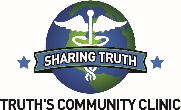 Patient Identification (Please print…Imprima por favor)Patient’s Name (Nombre Apellido) _______________________________________________________________                                                                                    First                                            Middle                                  LastDate of Birth (Fecha de nacimiento) _______________________            Female         Male  Race______________Street Address (Dirección Calle) _________________________________________________________________City (Ciudad) ______________________________ State __________ Zip (Postal codigo) ___________________Phone (teléfono): Home/Casa _________________________ Cell/Cellular ______________________________Email (Correo electrónico) ___________________________________ Do you need an interpreter?  Y___ N___Interpreter phone number: __________________________________Emergency Contact (Contact de Emergencia)Name (Nombre) _____________________________________________________________________________Relationship to patient (relacion con el paciente) ___________________________________________________Address (Dirección) ___________________________________________________________________________City (Ciudad) ____________________________ State _________ Zip (Postal codigo) ______________________Phone (teléfono): Home/Casa _________________________ Cell/Cellular ______________________________Email (Correo electrónico) _____________________________________________________________________Who Should Correspondence be Sent To? (¿Que correspondencia deberán dirigirse?)Name (Nombre) _____________________________________________________________________________Relationship to patient (relacion con el paciente) ___________________________________________________Address (Dirección) ___________________________________________________________________________City (Ciudad) ____________________________ State _________ Zip (Postal codigo) ______________________Phone (teléfono): Home/Casa _________________________ Cell/Cellular ______________________________Email (Correo electrónico) _____________________________________________________________________It is very important to keep your appointments. Please notify us 24 hours prior to your appointment if you will not be able to keep the appointment. Otherwise, it will be counted as cancelled and after three cancelled appointments, we will not be able to serve you at Truth’s Community Clinic. Es muy importante mantener sus citas. Por favor notifíquenos 24 horas antes de su cita si no podrá asistir a la cita. De lo contrario, se contarán como cancelada y después tres anulación de citas, no podremos atenderle en la clínica de comunidad de verdad.Signature (Firma) ___________________________________________ Date (Fecha) _____________________